Організатору (замовнику) електронного аукціонуОператору електронного майданчика ТОВ «ТСБ «Галконтракт»м. Львів, вул. Шевська 12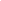  (назва заявника)_____________________________________________(місцезнаходження/місце реєстрації заявника)ЗАЯВАна участь в земельних торгах Я, _______________________________________________, (РНОКПП _________________________________________), повідомляю про намір прийняти участь в земельних торгах з___________________________ _______________________________________(лот № ____________________).           __________________________    /________________/«___» ______________ 2022 року  